Муниципальный семинар «Межпредметная интеграция и другие инструменты формирования инженерных компетенций обучающихся» в МБОУ «Лицей №89», Кемерово
1 апреля в МБОУ «Лицей №89», Кемерово, участнике Консорциума по развитию школьного инженерно-технологического образования, прошел муниципальный семинар на тему «Межпредметная интеграция и другие инструменты формирования инженерных компетенций обучающихся». Учителя транслировали педагогический опыт по вопросу развития инженерных компетенций обучающихся. 
А.С. Безрукова, зам. Директора по УМР, начала семинар, обобщив опыт работы педагогов МБОУ «Лицей №89» по развитию инженерных компетенций обучающихся. О. В. Давыдова, учитель биологии, и Н. М. Эктова, учитель химии, рассказали о формировании инженерного мышления в рамках интегрированных уроков химии и биологии в профильном классе с использованием заданий PISA. М. И. Билюр, Л.В. Найденова, М. М. Горелкина, учителя русского языка и литературы, обобщили свой опыт работы с лингвистическим мемом, как средством визуализации информации на уроках при формировании инженерного мышления. К. О. Сенокосова, учитель математики, И. М. Сафронова, учитель русского языка, рассказали о формировании инженерного мышления на метапредметных интегрированных уроках русского языка и математики. Л. Г. Шакина, Н. А. Некрасова учителя истории, рассказали о методике изучения в школьном курсе истории вопросов становления технических наук и развития инженерной деятельности. О. В. Вышарь, учитель начальных классов, обобщила опыт по развитию инженерных компетенций обучающихся на уроках в начальной школе. А. С. Безрукова, Н. А. Леонгард, О. Л. Тимохова, учителя английского языка, рассказали о технология STEAM как инструменте развития инженерного мышления на уроках английского языка. М. Г. Савчук, учитель технологии, подвела итоги семинара в своем выступлении об инженерном проектировании на уроках технологии. 
 Коллеги из кемеровских школ, присутствующие на семинаре отметили, что феномен инженерного мышления специфичен с одной стороны, а с другой – разнообразен в своих проявлениях, и задача по формированию инженерного мышления в рамках школьного образования требует значительного теоретического и методического обеспечения. И в рамках семинара на практике было показано, как научить решать конкретные задачи наиболее эффективным, оригинальным и уникальным способом, начиная работу на уровне начального звена.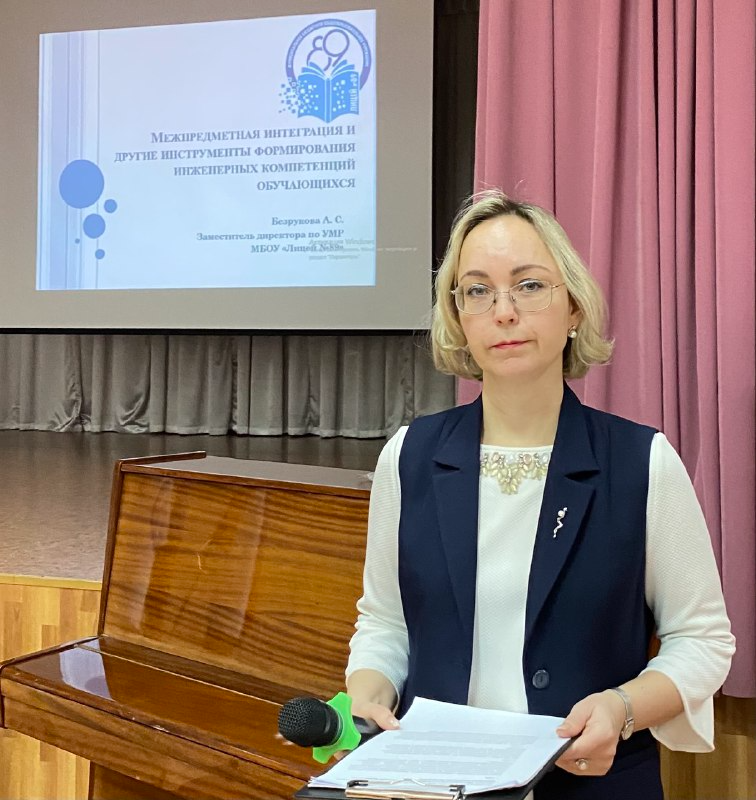 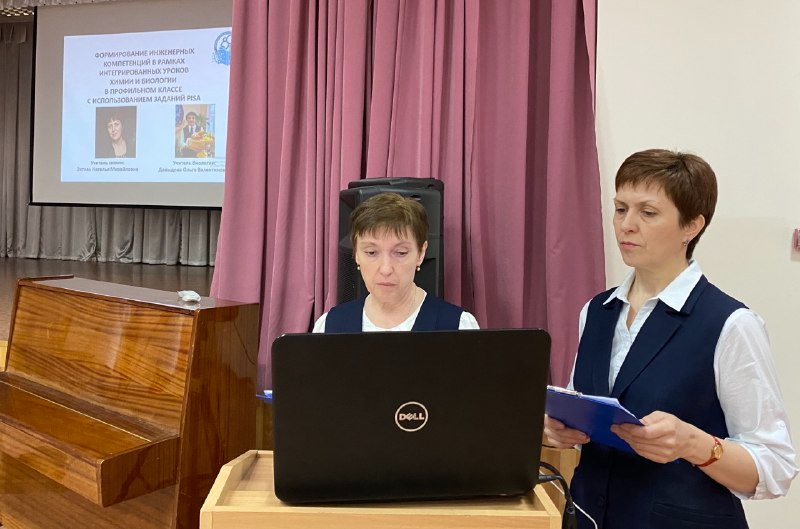 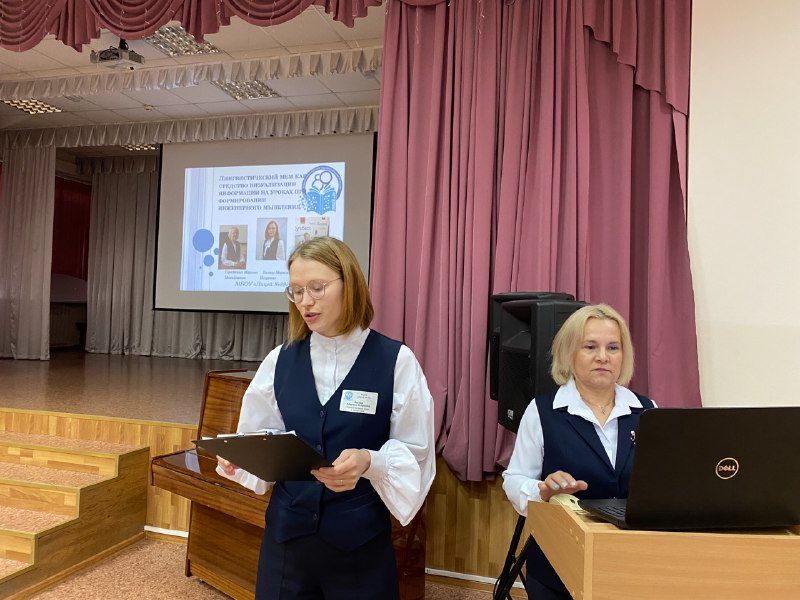 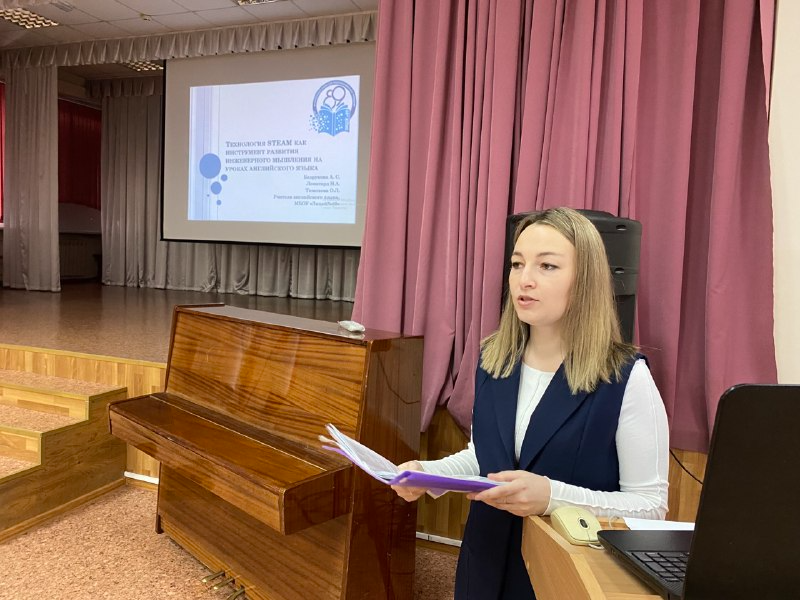 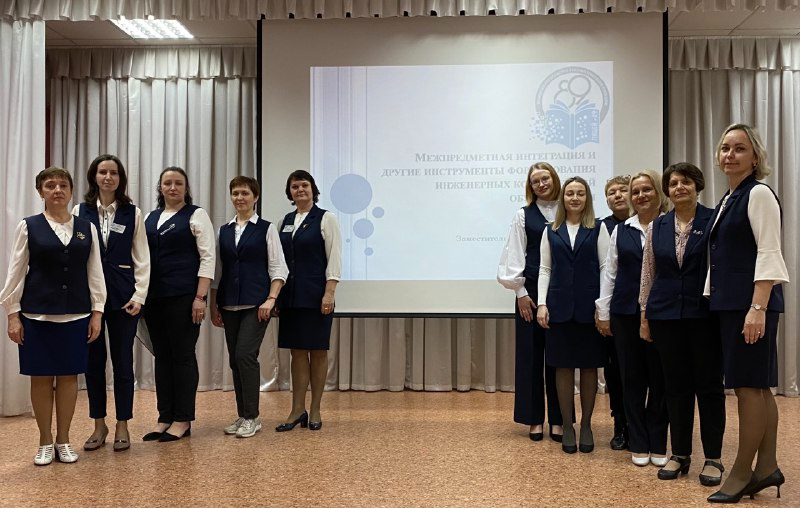 